La mésange charbonnière au travail ! 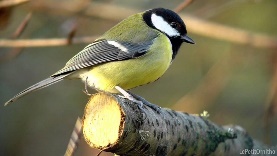 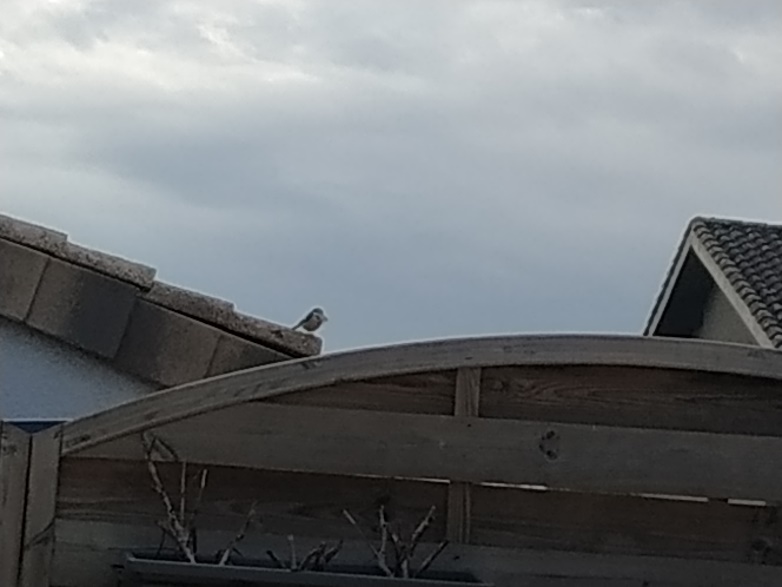 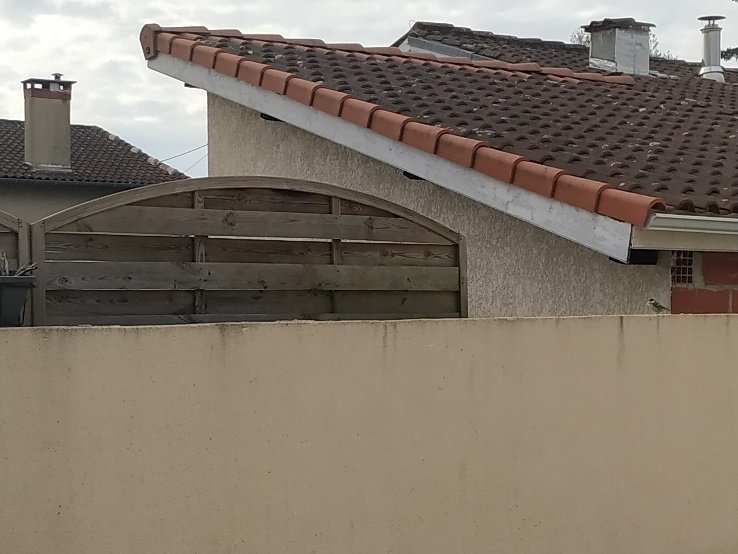 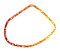 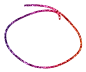 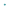 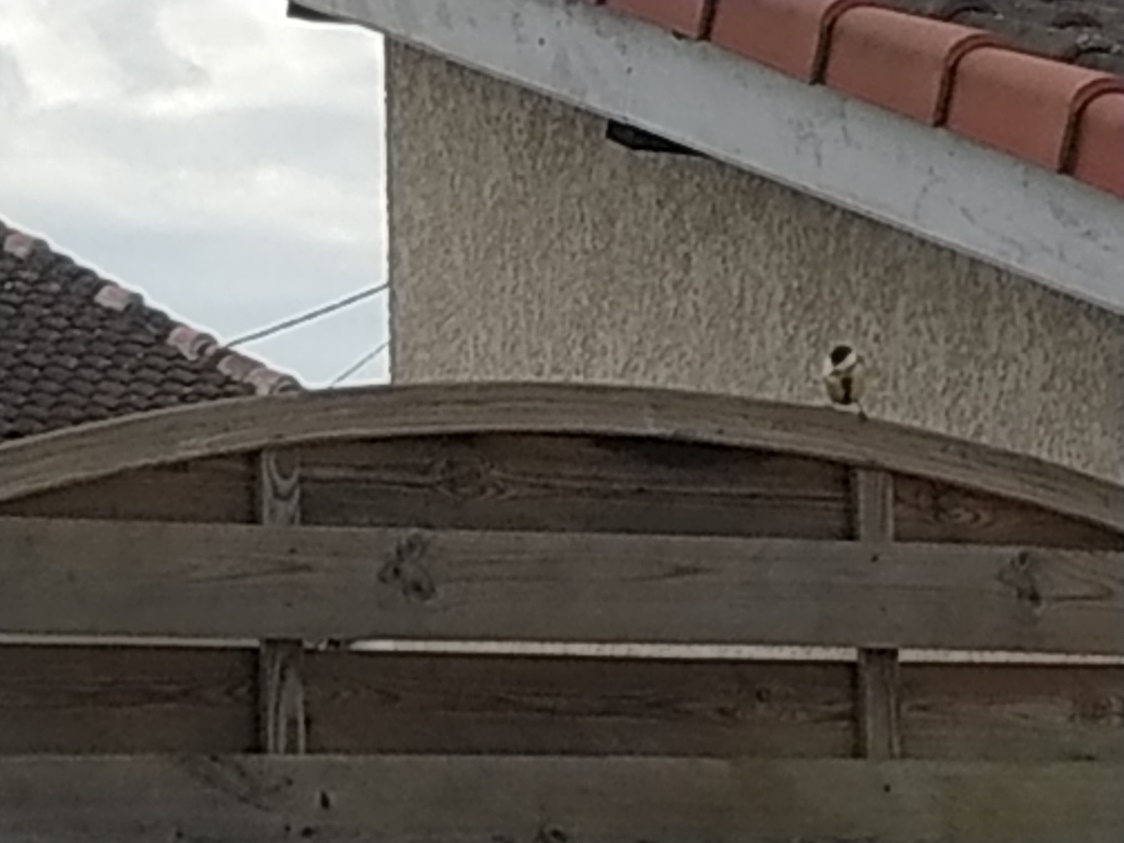 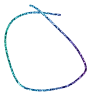 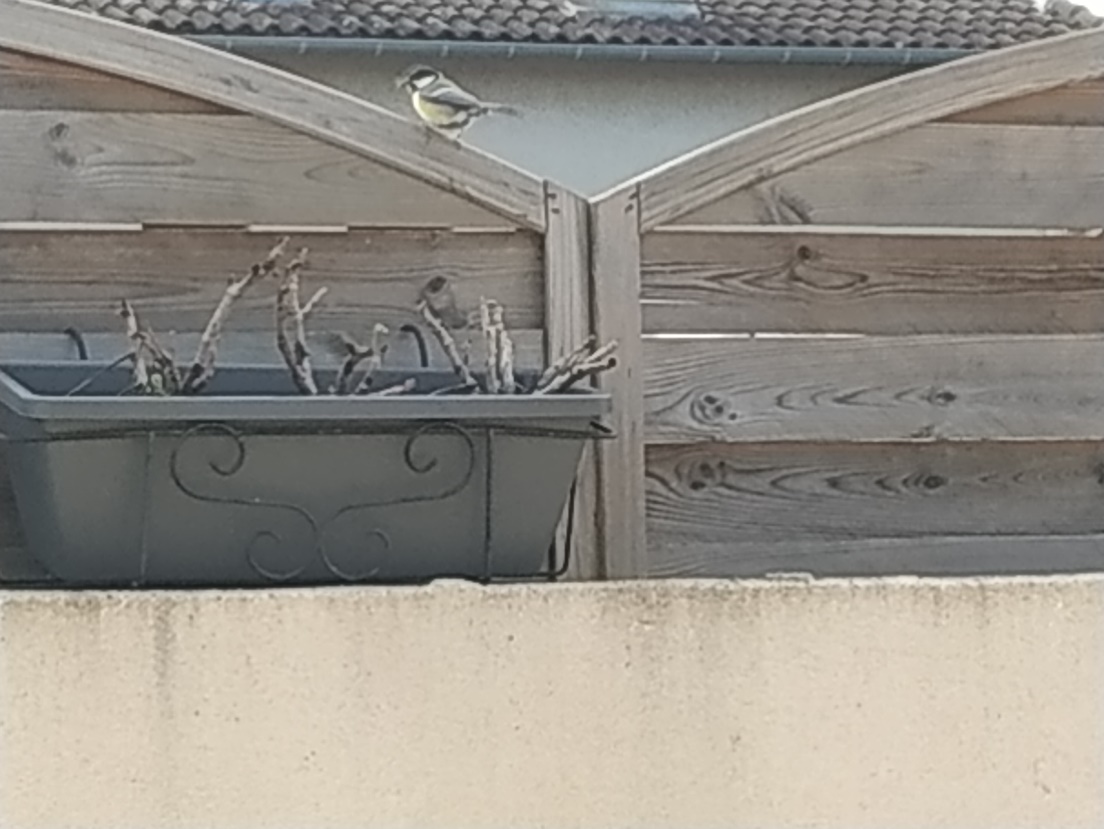 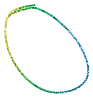 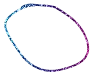 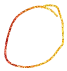 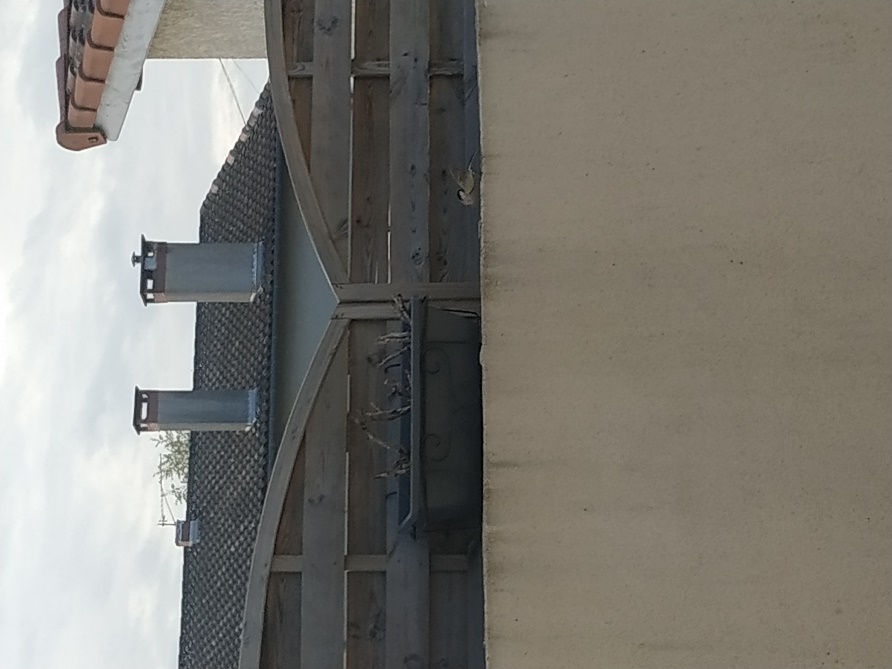 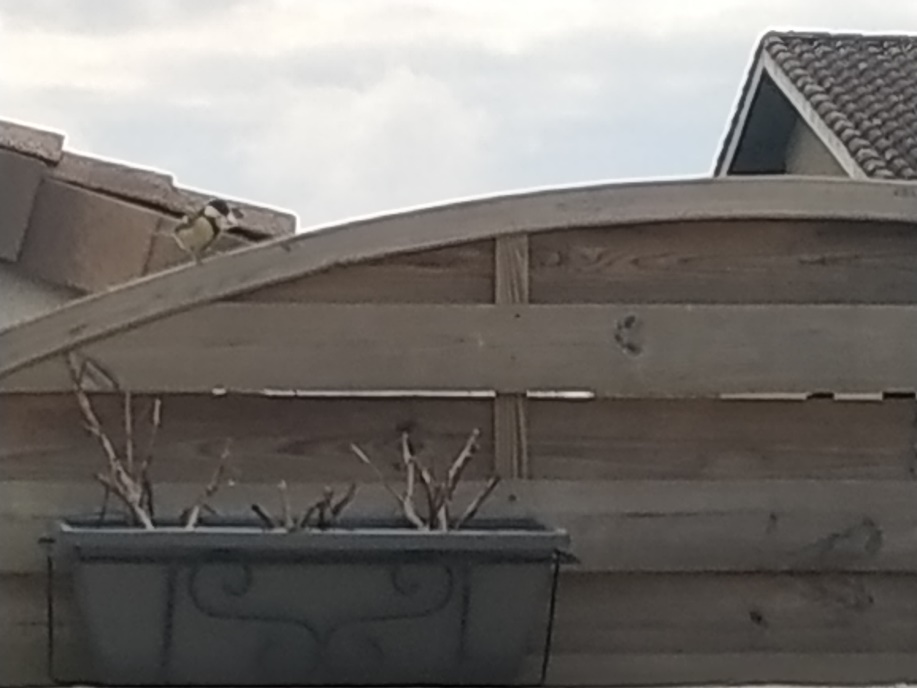 